Quality Improvement Scenario 4:  Diabetes Cycle of Care completionEvidence-based care guidelines state that a Diabetes Cycle of Care should be completed every year. Management-of-type-2-diabetes-A-handbook-for-general-practice.aspx (racgp.org.au)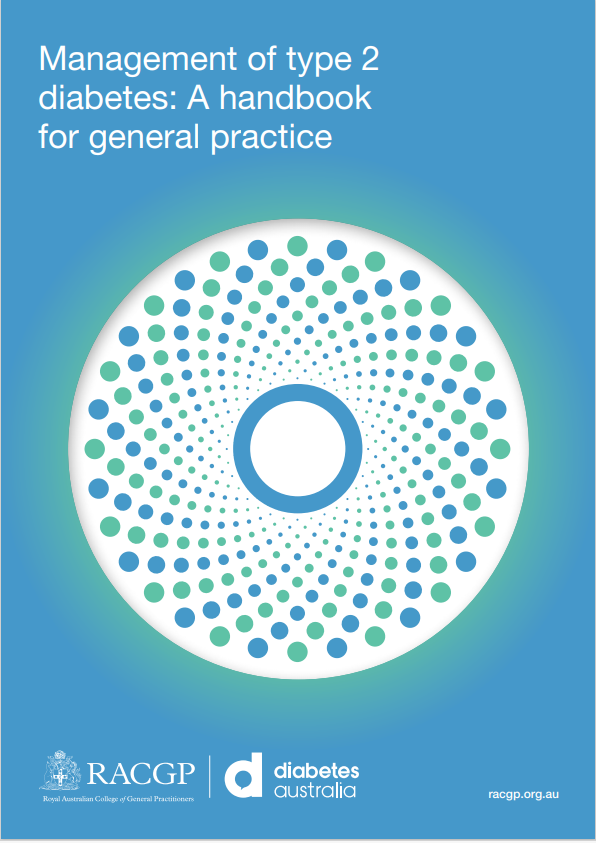 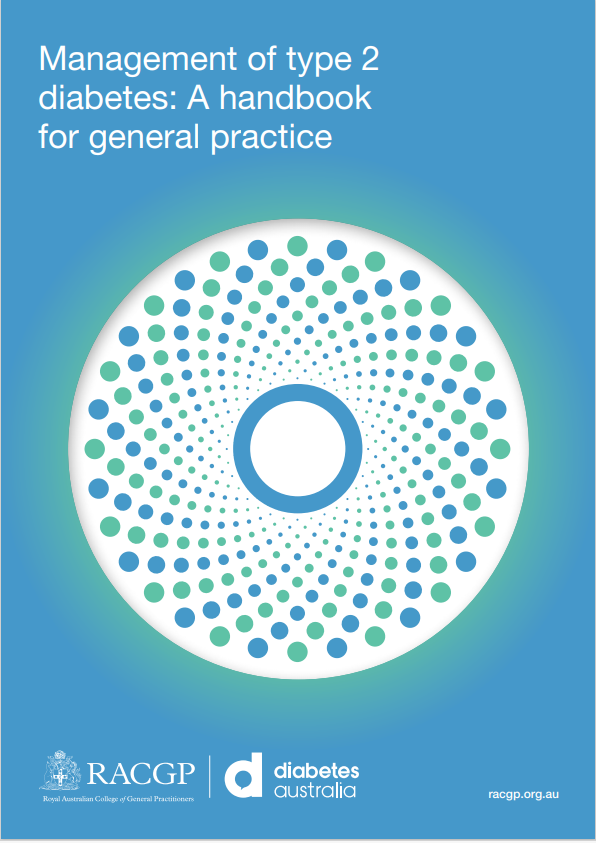 Your practice’s PenCS CAT4 tool can determine the number of patients who require an annual diabetes cycle of care. Identify patients eligible for an Annual Diabetes Cycle of Care - CAT Recipes - PenCS HelpPLAN:Idea 1:  Use Clinical Information System tools to commence and complete a patient’s Diabetes Cycle of Care.  Idea 2:  Use TopBar to opportunistically identify outstanding activities of Diabetes Cycle of Care when patient is present. Diabetes Cycle of Care Eligibility - USER GUIDES TOPBAR - PenCS Help.  (Please note MBS Item Numbers for Diabetes Cycle of Care and Incentive Payments have ceased.)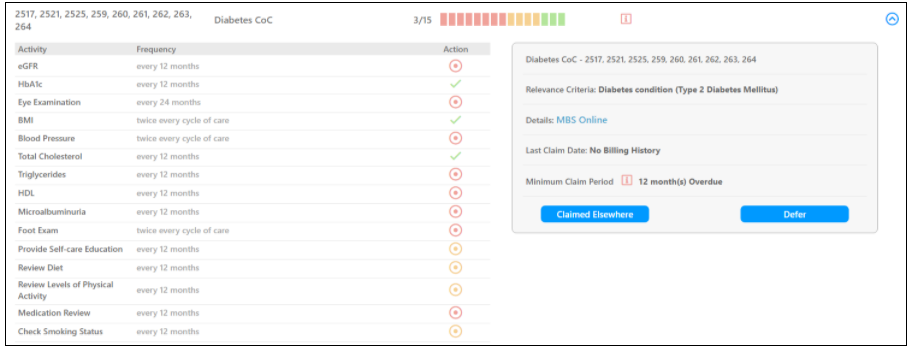 Idea 3:  Set up Nurse-led clinics.  Consider Role, Individual and Context Scope of practice; setting; logistics, appointment book, equipment, documentation.  Explaining the essential elements of a nurse clinic (apna.asn.au) 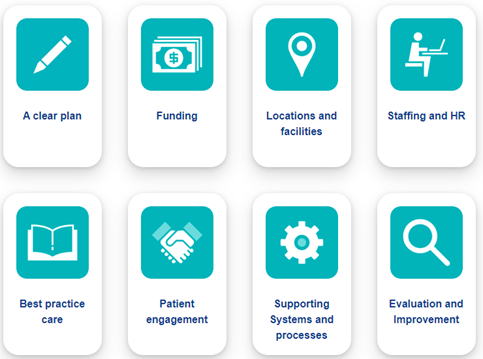 Idea 4:  Attend HNECCPHN or other Nurse Education Events to upskill in Chronic Disease Management. Education Events - Primary Health Network - Page 2 (thephn.com.au)Idea 5:  Run a report in CAT4 Diabetes Cycle of Care Items completed per patient and concentrate on patients with the most items completed, e.g., patients with 10-15 already completed. Cycle of Care by Items Completed Per Patient - CAT GUIDES - PenCS Help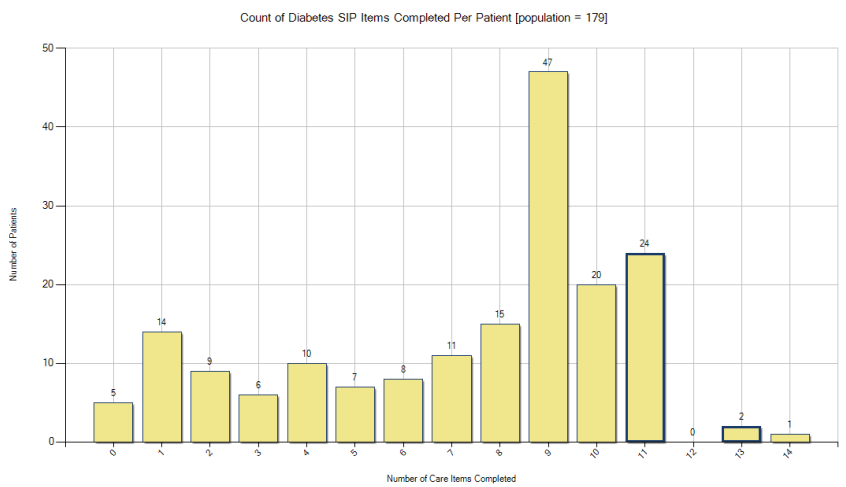 Idea 6:  Run a CAT4 report of items recorded to determine the practice’s strengths and weaknesses.  Diabetes Items - CAT GUIDES - PenCS Help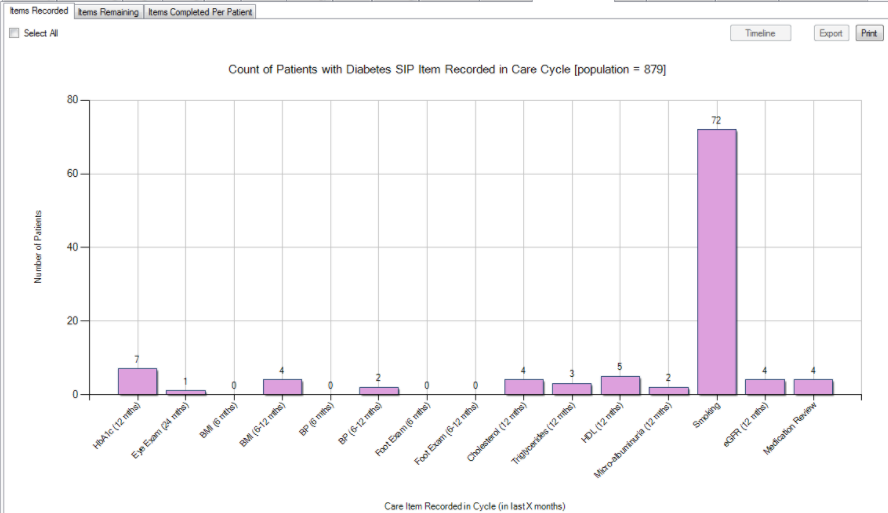 Idea 7:  Use your Practice’s PHN CAT4 Dashboard to benchmark performance against other practices for Quality Improvement Measure QIM 01(HbA1c/12months), QIM 10 (BP/6 months), and Influenza immunization QIM 5. 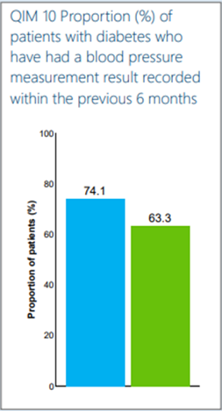 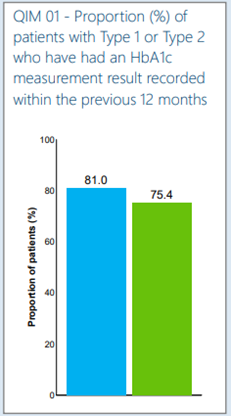 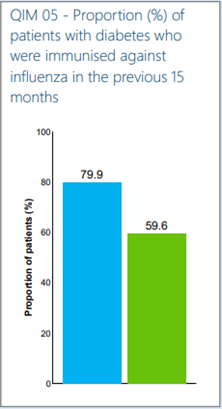 Idea 8:  Make sure your activities are coded correctly. Diabetes Data Category Mappings BP - Data Mapping - PenCS Help Pathology Data Mappings All Systems - Data Mapping - PenCS Help  Diabetes Data Category Mappings MD3 - Data Mapping - PenCS HelpIdea 9:  Use the Clinical Information System efficiently. Diabetes Cycle of Care (bpsoftware.net) MD Online Help (medicaldirector.com)_________________________________________________________________________________By end of July quarter, the Quality Improvement Team complete the Improvement Cycle:DO:  What did you do? _____________________________________________________________________________________STUDY:  What were the reviewed results? _____________________________________________________________________________________ACT:  What can be added, continued, and/or removed from process? _____________________________________________________________________________________ 